Name: ________________________________		Date: ________________
Project Based Unit- Designing a RestaurantYou are starting a new restaurant. Answer the following questions.What is the overall concept of your restaurant going to be? (Ex: trendy and posh, home cooking & comfortable) _________________________________________
_________________________________________________________________What country or region inspires your restaurant? __________________________What type of cuisine will you serve? (Ex: Ethnic? Fast food? Comfort Food?) _________________________________________________________________Who is your target market? (Ex: Families with children, Singles and Childless Couples, People on the Go) ___________________________________________
_________________________________________________________________What kind of service will you offer? (Fine Dining, Casual Dining, Fast-Casual, Quick Service?) __________________________________________________________________________________________	Thursday _______________________What are some dishes you plan on serving (give at least 8)________________________________		____________________________________________________________		____________________________________________________________		____________________________________________________________		____________________________What will the cost be for the items listed in number 5?________________________________		____________________________________________________________		____________________________________________________________		____________________________________________________________		____________________________Will your restaurant offer alcoholic beverages? ________ If yes, beer only or beer and wine or beer, wine and hard liquor? _________________________________Will your restaurant offer take-out service? __________________ If yes, will you have a drive through? __________ Will you have curbside to-go? ____________ Will you have special parking close to the entrance for those stopping in to pick up their orders? _____________ Will you offer catering? _____________ Will you offer delivery? _______________What kind of lighting will your restaurant have? __________________________
_________________________________________________________________What type of seating will your restaurant have? __________________________
_________________________________________________________________What kind of flooring will be used in your restaurant? ______________________What will be the color of the walls? __________________ What will hang on the walls? ____________________________________________________________What type of music will play in the background? __________________________ What will your hours of operation be? 
Monday _______________________	Tuesday _________________________
Wednesday ____________________	Thursday _________________________
Friday ________________________	Saturday _________________________Sunday _______________________	Holidays _________________________Describe the appearance of your waiting area. ___________________________
____________________________________________________________________________________________________________________________________Describe the uniform your servers wear _________________________________
__________________________________________________________________What Names are you considering for this restaurant? ______________________
_________________________________________________________________ Will you have a logo? ________ If so, what will it be? _____________________Where do you want this restaurant to be located? _________________________Do you believe there is a target market in this area (number 17) for your type of restaurant? ________ Explain your answer ________________________________________ ________________________________________
________________________________________
________________________________________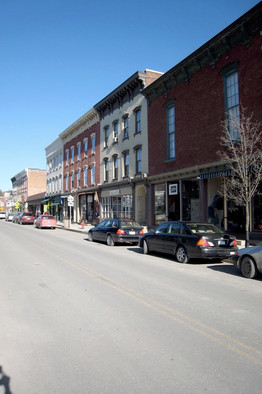 What real estate is currently available in this area (from number 17)? _____________________
_________________________________________ _________________________________________ _________________________________________ _________________________________________How much are you willing to spend on real estate? ________________________ Will you own the building, lease it, rent it? _______________________________Who will be in your restaurant commercial? ______________________________
__________________________________________________________________What information are you including in your commercial? ____________________
____________________________________________________________________________________________________________________________________
____________________________________________________________________________________________________________________________________What will be your daily job duties as owner of a restaurant? _________________
________________________________________________________________________________________________________________________________________________________________________________________________________________________________________________________________________
	